Kallelse och förslag till dagordning, till Arnö IF:s årsmöte tisdagen 3 mars 2020, kl 18.30, hemma hos Bengt Eriksson, Hjortronvägen 114 på Arnö. OBS. Vi bjuder på fika.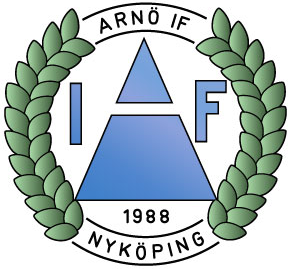 Medlemmar i Arnö IF kallas till föreningens årsmöte 2020 på tid och plats enligt ovan. För rösträtt på årsmötet gäller 17 § Arnö IF:s stadgar: Medlem som senast den 31 december föregående år har betalat förfallna medlemsavgifter och under mötesåret fyller lägst 15 samt hedersmedlem har rösträtt på möte. Familjemedlemmar har varsin röst under förutsättning att de bor på samma adress. Rösträtten är personlig och får inte utövas genom ombud. OBS. Alla årsmöteshandlingar finns tillgängliga på hemsidan www.arnoif.se, se under ”Föreningen” och ”Årsmöteshandlingar”.
Förslag till dagordning1/ Mötets öppnande.2/ Upprop och fastställande av röstlängd för mötet. 3/ Val av ordförande och sekreterare för mötet. 4/ Val av protokolljusterare och rösträknare. 5/ Fråga om mötet är stadgeenligt utlyst. 6/ Fastställande av dagordning. 7/ Styrelsens verksamhetsberättelse för det senaste verksamhetsåret. 8/ Styrelsens förvaltningsberättelse (balans- och resultaträkning) för det senaste räkenskapsåret. 9/ Revisorernas berättelse.10/ Fråga om ansvarsfrihet för styrelsen för den tid revisionen avser. 11/ Fastställande av medlemsavgifter för nästföljande år. 12/ Behandling av styrelsens förslag och i rätt tid inkomna motioner. 13/ Fastställande av verksamhetsplan samt behandling av budget för 2018.14/ Val av (Fotnot: Vid 2019 års årsmöte kunde föreningen inte välja någon valberedning, varför styrelsen fått bereda valen):
a) föreningens ordförande för en tid av ett (1) år.  (Förslag omval Bengt Eriksson).
b) sekreterare på två (2) år. (Förslag omval Björn Åslund)
c) en ledamot på två (2) år. (Förslag omval Håkan Alderud)d) en suppleant på två (2) år. (Inga förslag ännu)e) revisor jämte suppleant för en tid av ett (1) år. (Förslag Sven-Erik Axelsson) I detta val får inte styrelsens ledamöter delta.
f) ledamöter i valberedningen för en tid av ett (1) år, av vilka en ska utses till ordförande.  (Inga förslag hittills)15/ Övriga frågor. 16/ Mötet avslutas.Välkomna hälsar styrelsen. Vi bjuder på fika!